LI – Revision of fraction problems (circle)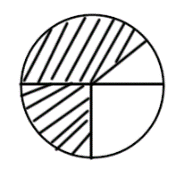 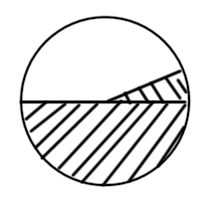 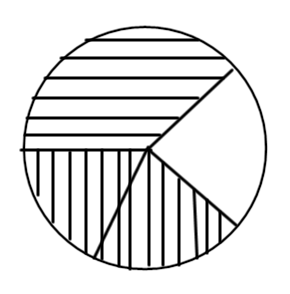 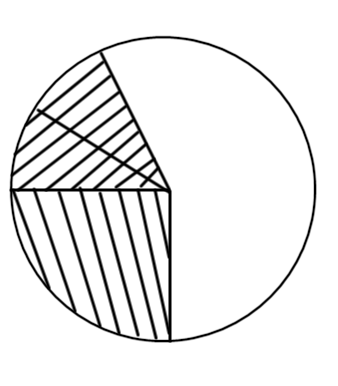 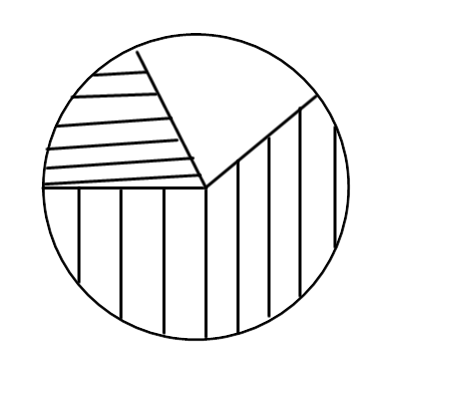 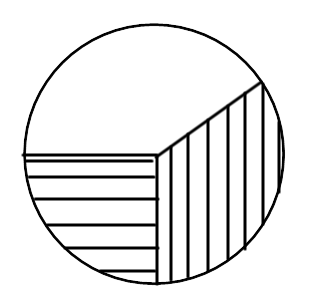 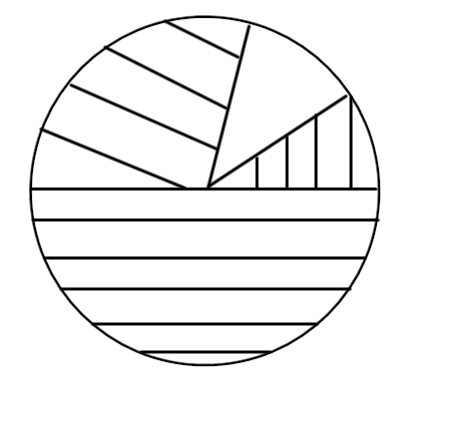 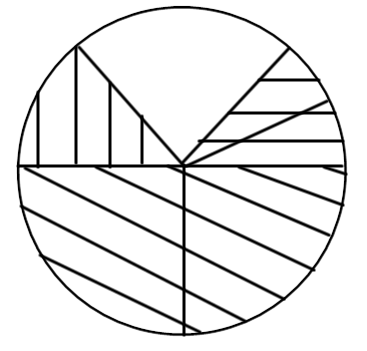 